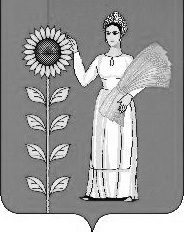 П О С Т А Н О В Л Е Н И ЕАдминистрации сельского поселения  Богородицкий сельсовет                               Добринского муниципального района                                                                                                 Липецкой области Российской Федерации           06.06.2016 г.                    ж.д.ст.Плавица                                 № 103О внесении изменений  в Административный регламент по предоставлению муниципальной услуги «Предоставление земельных  участков,  находящихся в государственной  не разграниченной и (или)муниципальной собственности сельского поселения Богородицкий сельсовет, с проведением торгов»         В связи с приведением в соответствие с действующим законодательством, руководствуясь Федеральным законом  от 27.07.2010 года  № 210 - ФЗ   «Об организации предоставления государственных и муниципальных услуг» (с изменениями и дополнениями), администрация сельского поселения Богородицкий сельсовет ПОСТАНОВЛЯЕТ:            1. Внести изменения в Административный регламент по предоставлению муниципальной услуги «Предоставление земельных  участков,  находящихся в государственной  не разграниченной и (или) муниципальной собственности сельского поселения Богородицкий сельсовет, с проведением торгов» (утв. постановлением администрации сельского поселения  Богородицкий сельсовет от 02.03.2016г.  № 27).           2. Постановление вступает в силу со дня его официального обнародования.            3.  Контроль за исполнением данного постановления оставляю за собой.Глава администрациисельского   поселения                                                                                           Богородицкий сельсовет                                                А.И.ОвчинниковПриняты                                                                                                                                                      постановлением администрации                                                                                                                                              сельского поселения                                                                                                                                                                 Богородицкий сельсовет                                                                                            от 06.06.2016 г. № 103ИЗМЕНЕНИЯв Административный регламент по предоставлению муниципальной услуги «Предоставление земельных  участков,  находящихся в государственной  не разграниченной и (или)муниципальной собственности сельского поселения Богородицкий сельсовет, с проведением торгов»           Внести  изменения в Административный регламент по предоставлению муниципальной услуги «Предоставление земельных  участков,  находящихся в государственной  не разграниченной и (или) муниципальной собственности сельского поселения Богородицкий сельсовет, с проведением торгов»  (утв. постановлением администрации сельского поселения Богородицкий сельсовет от 02.03.2016 г. № 27) следующие изменения:Пункт 2.11. Требования к помещениям, в которых предоставляется муниципальная услуга, к месту ожидания и приема заявителей, размещению и оформлению визуальной, текстовой информации о порядке предоставлении муниципальной услуги дополнить абзацем следующего содержания:«	Центральный вход в здание администрации сельского поселения Богородицкий сельсовет должен быть оборудован информационной табличкой (вывеской), содержащей информацию о вышеуказанном органе, месте нахождения.	Помещения администрации сельского поселения Богородицкий сельсовет должны обеспечивать инвалидам (включая инвалидов, использующих кресла-коляски и собак-проводников) беспрепятственный доступ в целях получения муниципальной услуги:	-возможность беспрепятственного входа и выхода из здания;	возможность самостоятельного передвижения по зданию в целях доступа к месту предоставления услуги;	-оснащение помещений (мест предоставления муниципальной услуги) надписями, иной текстовой и графической информацией и доступных для инвалида форматах;	-допуск в здание, в котором предоставляется услуга, или к месту предоставления услуги собаки-проводника при наличии документа, подтверждающего ее специальное обучение, выданного по форме и в порядке, которые определяются Министерством труда и социальной защиты Российской Федерации;	-допуск в здание администрации сельского поселения Богородицкий сельсовет сурдопереводчика, тифлосурдопереводчика;	-для инвалидов, имеющих стойкие нарушения функции зрения и самостоятельного передвижения, обеспечивается помощь специалистов администрации сельского поселения Богородицкий сельсовет в перемещении по зданию и прилегающей территории, а также оказание иной необходимой инвалидам помощи в преодолении барьеров, создающих препятствия для получения ими муниципальной услуги наравне с другими лицами;	-оборудование на прилегающей к зданию территории мест для парковки автотранспортных средств инвалидов.	При отсутствии возможности оборудовать здание и помещение (место предоставления муниципальной услуги) по вышеперечисленным требованиям прием граждан, являющихся инвалидами, осуществляется в специально выделенных для этих целей помещениях (комнатах), расположенных на первых этажах здания, либо предоставление муниципальной услуги осуществляется по месту жительства инвалида или в дистанционном режиме при наличии возможности такого предоставления»